السؤال الأول :  اكملي  الفراغ بمايناسبه فيما يأتي: القلقة هي: .............................................................................................حروف القلقة: مجموعة في كلمة.................................................................  . السؤال الثاني : اختاري الإجابة الصحيحة فيما يلي :السؤال الثالث :             1- حددي القلقة  في هذه الآية وبيني نوعها: ن2-حددي الراء المرققة  في هذه الآية وبيني حالتها:وزارة التعليمإدارة  التعليم  بالقصيم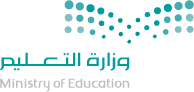 المادة:التجويد وزارة التعليمإدارة  التعليم  بالقصيمالصف:السادسوزارة التعليمإدارة  التعليم  بالقصيمأسئلة الاختبار لمادة التجويد الفصل الدراسي الثالث للعام الدراسي 1444هـاسم الطالبة  ..........................................( فتح الله عليك فتوح العارفين)من آداب تلاوة سورة الفاتحة :التعجلعدم التأني في قراءتهاالتدبر والتفهممراتب القلقلة هي :الصغرىالكبرىجميع ماسبق3- القلقلة في : ﱩ ﭽ ﭾ ﭿ ﮀ ﮁ ﮂ ﮃ ﱨصغرىوسطىكبرى4-من مواضع ترقيق الراء:إذا كانت مكسورةذا كانت مشددة إذا كانت مفتوحة5-حالة الراء في : ﱩ ﭒ ﱨ :التفخيمالترقيقلاشيء مماسبق6-الرسم العثمانيهوالرسم الذي كُتب فيه المصحف في عهد :أبو بكر عثمان بن عفانعلي بن أبي طالب